VERSENYÉRTESÍTŐFejér Megye Nyílt Hosszútávú  BajnokságaIdőpont : 2013. március 24. vasárnapMeghatározás : Megyei Hosszútávú  Bajnokság , nem rangsorolóRendező : Fejér Megyei Tájékozódási Futó SzövetségHelyszín : CsákberényVersenyközpont : Csákberény- Horog-völgy       Megközelítés: Csákvár-Csákberényi útról erdészeti aszfaltúton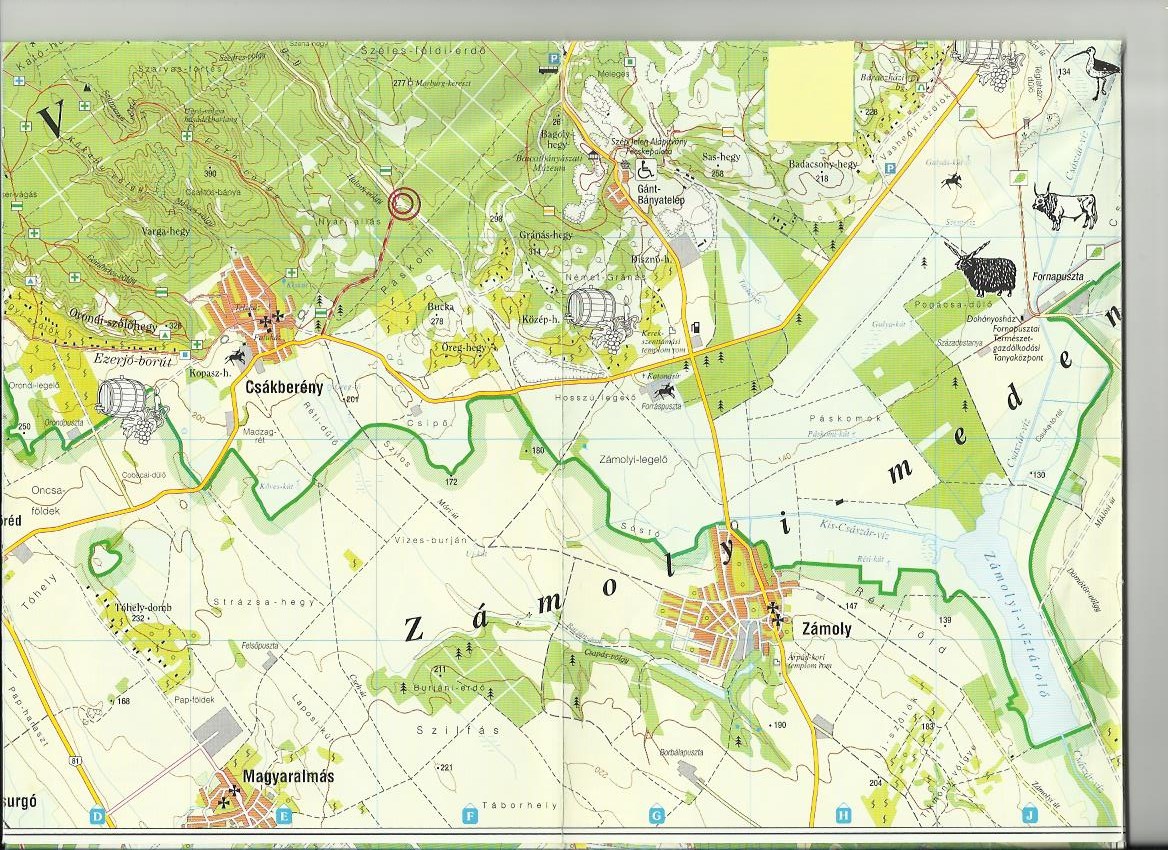 Térkép : 10.000/5m méretarányúVersenybíróság:Elnök:              Pályakitűző :   Ellenőrzőbíró:             Három az egyben: Viczena Miklós Pályaadatok: (előzetes )-  E : 11000/380/22 ep- A : 7900/280/19 ep- B : 5500/200/12 ep- C : 4200/130/11 ep- D : 2000/70/6 epTervezett „0” idő : 1000Rajt-cél távolság : 0 m ( + a pályahossz )Nevezés :  név, kategória                  Cím:                   viczenamiki@t-online.huNevezési határidő : 2013. 03. 22. péntek  1200Nevezési díj : 500Ft	            Helyszíni nevezés csak a kinyomtatott térképek darabszámáig (nevezés + 2fő)Dugóka bérleti díj : 200FtJelentkezés : A VK.-ban 930-igRajtidők : Sorsolás a célban, 0945-kor!Díjazás: 1-3 helyezettek Egyéb : A verseny a SPORTident edzőcsomaggal kerül lebonyolításra.              A versenyen mindenki a saját felelősségére indul.              Kérünk mindenkit az erdő tisztaságának és épségének megóvására!              Mindenkinek jó versenyzést és sikeres célba érést kívánunk:                                     Rendezőség.